2020: El Año De Las Bancarrotas Petroleraspowered by social2s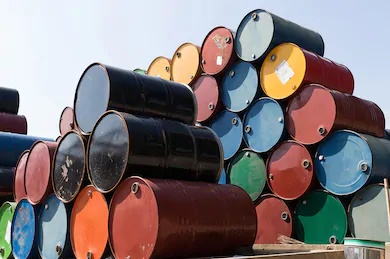 Un auge de la bancarrota ha afectado a la industria del petróleo y el gas, y apenas está comenzando. Los inversores han perdido el apetito por el esquisto y la deuda energética se ha convertido en una de las menos deseables del mercado. La industria ha estado tambaleándose al borde de la histeria colectiva durante gran parte de 2019 a medida que un número récord de compañías de energía se retiraba.  Según la firma de abogados de energía y reestructuración Hayes and Boone's , un total de 50 compañías de energía se declararon en bancarrota durante los primeros nueve meses del año, incluidos 33 productores de petróleo y gas, 15 compañías de servicios de campos petroleros y dos compañías medianas.En contraste, 43 compañías de petróleo y gas se declararon en bancarrota durante todo 2018. La mayor bancarrota de petróleo y gas del año, de hecho, la más grande desde 2016, fue EP Energy, que se declaró en bancarrota en octubre, incapaz de pagar unos $ 5 mil millones en deuda. Ahora, algunos observadores advierten que la reestructuración cobrará un gran impulso en 2020. Atracones de deudaDurante el último auge del esquisto bituminoso, el supuesto líder de clase de la industria energética moderna, los perforadores estadounidenses se atascaron en montañas de deudas fácilmente disponibles mientras capitalizaban a inversores y financieros dispuestos a apostar bajo la premisa de que las operaciones de fracking podrían ser significativamente más baratas y más eficientes que las convencionales. perforadores En poco tiempo, los mercados petroleros se inundaron con un diluvio de la demanda de productos básicos que superó ampliamente. En lo que pocos podrían haber previsto, Estados Unidos se convirtió en el mayor productor mundial de petróleo, con una producción de casi 13 millones de b / d que lo convirtió de un importador neto a un exportador neto de crudo. Como era de esperar, los precios se desplomaron por un margen considerable, cayendo a niveles muy por debajo de los puntos de equilibrio de muchos perforadores.De repente, los inversores desconfiaron de la industria del esquisto y la deuda energética se convirtió en anatema.Tienen buenas razones para tener miedo. Las empresas con bonos calificados como basura han incumplido los pagos de intereses a niveles récord, mientras que docenas de perforadoras más pequeñas que se habían cargado con demasiada deuda han estado cayendo como moscas.Ahora los analistas ven que esto toma un giro aún más agudo, con más fusiones y más reestructuraciones de deuda necesarias para que la industria vuelva a estar en forma.Como Ken Monaghan, codirector de alto rendimiento de Amundi Pioneer, le dijo a CNBC :“ Estamos en las primeras etapas [de la sacudida]. El problema es que algunas de estas compañías todavía tienen un poco de soga que recorrer. no tienen vencimientos [de deuda] que llegarán en 2020 y 2021. Intentarán adelantarse al reloj y esperar que los precios del petróleo suban ”.Michael Bradley, estratega de energía de Tudor, Pickering, Holt, ha expresado un sentimiento similar, diciendo que el mercado ya no está recompensando a las compañías de energía con esquemas de expansión agresivos, sino que prefiere ver las ganancias y el dinero devuelto a los accionistas.“La mayoría de la gente dice que no queremos que gastes dinero en crecimiento. Queremos que devuelvan el dinero porque ustedes son tontos ".Monaghan dice que hay más empresas en dificultades en el sector energético que en cualquier otra, con los bonos energéticos que recientemente se trasladaron al verde después de permanecer en territorio perdedor durante gran parte del año gracias al último mini rally del precio del petróleo. Bradley estima que alrededor de $ 30 mil millones- $ 40 mil millones de deuda energética de alto rendimiento [bonos] ahora está en riesgo. Estas compañías tienen pocas opciones más que buscar protección y reestructuración de bancarrota si esperan vivir para ver otro auge petrolero.22 capturasLos perforadores de esquisto enfrentan una situación de captura 22 debido a la naturaleza misma de su negocio. Los pozos de esquisto jóvenes disminuyen a niveles notoriamente rápidos, y muchos agotan entre el 70 y el 75 por ciento de sus reservas en el primer año, lo que obliga a los perforadores de esquisto a continuar perforando nuevos pozos para reemplazar el suministro perdido. Pero con el congelamiento de la deuda y los precios del petróleo aún bajos, es probable que les resulte cada vez más difícil mantener la producción.Bradley ve que muchas compañías petroleras de mediana capitalización recurren a fusiones para sobrevivir con un estimado de $ 2B- $ 7B en acuerdos de fusiones y adquisiciones en los próximos dos años. Sin embargo, estas no serán las fusiones usuales de bordes dorados con primas gordas, como lo ha demostrado el vínculo entre WPX Energy y Felix Energy . Este fue un vínculo inteligente y sobrio de $ 2.5 mil millones que refleja el hecho de que los inversores se han agriado en el sector. En otras palabras, la ola de consolidación que todos parecen esperar se centrará en acuerdos inteligentes, o en ninguno. Esto también significa que los jugadores de gran capitalización independientes como Concho Resources Inc . (NYSE: CXO) y Diamondback Energy Inc. (NASDAQ: FANG) probablemente verán crecer sus cuotas de mercado.En última instancia, es probable que el cambio continuo deje a la industria en un parche mucho mejor, aunque no tanto para el consumidor que tendrá que lidiar con los precios del petróleo más altos gracias a los niveles más altos de disciplina de producción.Por Alex Kimani para OilichelinAlex Kimani es un veterano escritor de finanzas, inversionista, ingeniero e investigador de Safehaven.comhttps://www.paisminero.co/petroleo-y-gas/negocios-de-petroleo/20651-2020-el-ano-de-las-bancarrotas-petroleras